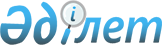 О внесении изменений и дополнений в решение Исатайского районного маслихата от 31 декабря 2019 года № 288-VI "Об утверждении бюджета сельских округов Исатайского района на 2020-2022 годы"Решение Исатайского районного маслихата Атырауской области от 16 июня 2020 года № 317-VI. Зарегистрировано Департаментом юстиции Атырауской области 1 июля 2020 года № 4685
      В соответствии со статьей 109-1 Бюджетного кодекса Республики Казахстан от 4 декабря 2008 года, статьи 6 Закона Республики Казахстан от 23 января 2001 года "О местном государственном управлении и самоуправлении в Республике Казахстан" и рассмотрев предложение районного акимата об утверждении бюджета сельских округов на 2020-2022 годы, Исатайский районный маслихат РЕШИЛ:
      1. Внести в решение районного маслихата от 31 декабря 2020 года № 288-VI "Об утверждении бюджета сельских округов Исатайского района на 2020-2022 годы" (зарегистрировано в реестре государственной регистрации нормативных правовых актов за № 4578, опубликовано 20 января 2020 года в эталонном контрольном банке нормативных правовых актов Республики Казахстан) следующие изменения и дополнения:
      в пункте 1:
      в подпункте 1):
      цифры "610 014" заменить цифрами "628 912";
      цифры "30 644" заменить цифрами "30 513"; 
      цифры "69" заменить цифрами "200"; 
      цифры "579 301" заменить цифрами "598 199".
      в подпункте 2):
      цифры "610 014" заменить цифрами "639 543".
      в подпункте 5):
      цифру "0" заменить цифрами "- 10 631".
      в подпункте 6):
      в строке "финансирование дефицита (использование профицита) бюджета" цифру "0" заменить цифрами "10 631";
      в строке "используемые остатки бюджетных средств" цифру "0" заменить цифрами "10 631".
      в пункте 2:
      в подпункте 1):
      цифры "160 963" заменить цифрами "173 465";
      цифры "157 226" заменить цифрами "169 728".
      в подпункте 2):
      цифры "160 963" заменить цифрами "175 236".
      в подпункте 5):
      цифру "0" заменить цифрами "- 1 771".
      в подпункте 6):
      в строке "финансирование дефицита (использование профицита) бюджета" цифру "0" заменить цифрами "1 771";
      в строке "используемые остатки бюджетных средств" цифру "0" заменить цифрами "1 771".
      в пункте 3:
      в подпункте 1):
      цифры "169 565" заменить цифрами "182 276";
      цифры "163 749" заменить цифрами "176 460".
      в подпункте 2):
      цифры "169 565" заменить цифрами "184 008".
      в подпункте 5):
      цифру "0" заменить цифрами "- 1 732".
      в подпункте 6):
      в строке "финансирование дефицита (использование профицита) бюджета" цифру "0" заменить цифрами "1 732";
      в строке "используемые остатки бюджетных средств" цифру "0" заменить цифрами "1 732".
      в пункте 4:
      в подпункте 1):
      цифры "177 955" заменить цифрами "193 530";
      цифры "164 613" заменить цифрами "180 188".
      в подпункте 2):
      цифры "177 955" заменить цифрами "196 346".
      в подпункте 5):
      цифру "0" заменить цифрами "- 2 816".
      в подпункте 6):
      в строке "финансирование дефицита (использование профицита) бюджета" цифру "0" заменить цифрами "2 816";
      в строке "используемые остатки бюджетных средств" цифру "0" заменить цифрами "2 816".
      в пункте 5:
      в подпункте 1):
      цифры "90 775" заменить цифрами "101 055";
      цифры "89 047" заменить цифрами "99 327".
      в подпункте 2):
      цифры "90 775" заменить цифрами "101 055".
      в пункте 6:
      в подпункте 1):
      цифры "107 235" заменить цифрами "116 926";
      цифры "104 316" заменить цифрами "114 007".
      в подпункте 2):
      цифры "107 235" заменить цифрами "116 926".
      в пункте 7:
      в подпункте 1):
      цифры "114 666" заменить цифрами "120 887";
      цифры "112 182" заменить цифрами "118 403".
      в подпункте 2):
      цифры "114 666" заменить цифрами "120 887".
      в пункте 9:
      цифры "15 282" заменить цифрами "14 031";
      цифры "155 604" заменить цифрами "173 512";
      цифры "27 488" заменить цифрами "30 397";
      цифры "152 229" заменить цифрой "0";
      цифры "8 330" заменить цифрой"0" ;
      дополнить строками следующего содержания:
      "5 198 тысяч тенге – на освещение улиц населенных пунктов;
      307 тысяч тенге – на обеспечение санитарии населенных пунктов;
      4 263 тысяч тенге – на благоустройство и озеленение населенных пунктов."
      пункт 10 исключить.
      дополнить пунктом 13 следующего содержания:
      "13. Учесть в бюджете сельских округов на 2020 год предусмотрены целевые текущие трансферты из республиканского бюджета в следующих объемах:
      128 072 тысяч тенге - на увеличение оплаты труда педагогов государственных организаций дошкольного образования;
      7 500 тысяч тенге - на доплату за квалификационную категорию педагогам государственных организаций дошкольного образования;
      8 330 тысяч тенге - на установление доплат к должностному окладу за особые условия труда в организациях культуры и архивных учреждениях управленческому и основному персоналу государственных организаций культуры и архивных учреждений."
      2. Приложения 1, 4, 7, 10, 13, 16, 19 указанного решения изложить в новой редакции согласно приложениям 1, 2, 3, 4, 5, 6, 7 к настоящему решению.
      3. Контроль за исполнением настоящего решения возложить на постоянную комиссию (А. Рахметов) Исатайского районного маслихата по вопросам бюджета, финансов, экономики, развитию предпринимательства, аграрии и экологии.
      4. Настоящее решение вводится в действие с 1 января 2020 года. Бюджет Аккистауского сельского округа на 2020 год Бюджет Жанбайского сельского округа на 2020 год Бюджет Камыскалинского сельского округа на 2020 год Бюджет Тущыкудукского сельского округа на 2020 год Бюджет Нарынского сельского округа на 2020 год Бюджет Исатайского сельского округа на 2020 год Бюджет Забурынского сельского округа на 2020 год
					© 2012. РГП на ПХВ «Институт законодательства и правовой информации Республики Казахстан» Министерства юстиции Республики Казахстан
				
      Председатель сессии 

М. Жиенгазиев

      Секретарь маслихата 

Н. Муханбеталиев
Приложение 1 к решению Исатайского районного маслихата от 16 июня 2020 года № 317-VIПриложение 1 к решению сессии районного маслихата от 31 декабря 2020 года № 288-VI
Категория
Категория
Категория
Категория
Сумма (тыс.тенге)
Класс
Класс
Класс
Сумма (тыс.тенге)
Подкласс
Подкласс
Сумма (тыс.тенге)
Наименование
Сумма (тыс.тенге)
I.Доходы
628 912
1
Налоговые поступления
30 513
01
Подоходный налог
21 395
2
Индивидуальный подоходный налог
21 395
04
Hалоги на собственность
9 118
1
Hалоги на имущество
852
3
Земельный налог
2 386
4
Hалог на транспортные средства
5 880
2
Неналоговые поступления
200
01
Доходы от государственной собственности
200
5
Доходы от аренды имущества, находящегося в государственной собственности
200
3
Поступления от продажи основного капитала
0
4
Поступления трансфертов 
598 199
02
Трансферты из вышестоящих органов государственного управления
598 199
3
Трансферты из районного (города областного значения) бюджета
598 199
Функциональная группа
Функциональная группа
Функциональная группа
Функциональная группа
Функциональная группа
Сумма (тыс тенге)
Функциональная подгруппа
Функциональная подгруппа
Функциональная подгруппа
Функциональная подгруппа
Сумма (тыс тенге)
Администратор бюджетных программ
Администратор бюджетных программ
Администратор бюджетных программ
Сумма (тыс тенге)
Бюджетная программа
Бюджетная программа
Сумма (тыс тенге)
Наименование
ІІ Расходы
639 543
1
Государственные услуги общего характера
63 883
01
Представительные, исполнительные и другие органы, выполняющие общие функции государственного управления
63 883
124
Аппарат акима города районного значения, села, поселка, сельского округа
63 883
001
Услуги по обеспечению деятельности акима города районного значения, села, поселка, сельского округа
63 883
4
Образование
451 698
01
Дошкольное воспитание и обучение
451 698
124
Аппарат акима города районного значения, села, поселка, сельского округа
451 698
004
Дошкольное воспитание и обучение и организация медицинского обслуживания в организациях дошкольного воспитания и обучения
382 163
041
Реализация государственного образовательного заказа в дошкольных организациях образования
69 535
7
Жилищно-коммунальное хозяйство
115 162
02
Коммунальное хозяйство
18 259
124
Аппарат акима города районного значения, села, поселка, сельского округа
18 259
014
Организация водоснабжения населенных пунктов
18 259
03
Благоустройство населенных пунктов
96 903
124
Аппарат акима города районного значения, села, поселка, сельского округа
96 903
008
Освещение улиц населенных пунктов
25 500
009
Обеспечение санитарии населенных пунктов
36 188
011
Благоустройство и озеленение населенных пунктов
35 215
13
Прочие
8 800
09
Прочие
8 800
124
Аппарат акима города районного значения, села, поселка, сельского округа
8 800
040
Реализация мероприятий для решения вопросов обустройства населенных пунктов в реализацию мер по содействию экономическому развитию регионов в рамках Государственной программы развития регионов до 2025 года
8 800
V.Дефицит (профицит) бюджета
- 10 631
VI.Финансирование дефицита (использование профицита) бюджета
10 631
Категория
Категория
Категория
Категория
Сумма (тыс.тенге)
Класс
Класс
Класс
Сумма (тыс.тенге)
Подкласс
Подкласс
Сумма (тыс.тенге)
Наименование
Сумма (тыс.тенге)
8
Используемые остатки бюджетных средств
10 631
01
Остатки бюджетных средств
10 631
1
Свободные остатки бюджетных средств
10 631Приложение 2 к решению сессии районного маслихата от 16 июня 2020 года № 317-VIПриложение 4 к решению сессии районного маслихата от 31 декабря 2020 года № 288-VI
Категория
Категория
Категория
Категория
Сумма (тыс.тенге)
Класс
Класс
Класс
Сумма (тыс.тенге)
Подкласс
Подкласс
Сумма (тыс.тенге)
Наименование
Сумма (тыс.тенге)
I.Доходы
173 465
1
Налоговые поступления
3 660
01
Подоходный налог
1 811
2
Индивидуальный подоходный налог
1 811
04
Hалоги на собственность
1 849
1
Hалоги на имущество
56
3
Земельный налог
147
4
Hалог на транспортные средства
1 646
2
Неналоговые поступления
77
01
Доходы от государственной собственности
77
5
Доходы от аренды имущества, находящегося в государственной собственности
77
3
Поступления от продажи основного капитала
0
4
Поступления трансфертов 
169 728
02
Трансферты из вышестоящих органов государственного управления
169 728
3
Трансферты из районного (города областного значения) бюджета
169 728
Функциональная группа
Функциональная группа
Функциональная группа
Функциональная группа
Функциональная группа
Сумма (тыс тенге)
Функциональная подгруппа
Функциональная подгруппа
Функциональная подгруппа
Функциональная подгруппа
Сумма (тыс тенге)
Администратор бюджетных программ
Администратор бюджетных программ
Администратор бюджетных программ
Сумма (тыс тенге)
Бюджетная программа
Бюджетная программа
Сумма (тыс тенге)
Наименование
ІІ Расходы
175 236
1
Государственные услуги общего характера
43 071
01
Представительные, исполнительные и другие органы, выполняющие общие функции государственного управления
43 071
124
Аппарат акима города районного значения, села, поселка, сельского округа
43 071
124
Услуги по обеспечению деятельности акима города районного значения, села, поселка, сельского округа
001
Услуги по обеспечению деятельности акима города районного значения, села, поселка, сельского округа
43 071
4
Образование
85 477
01
Дошкольное воспитание и обучение
85 477
124
Аппарат акима города районного значения, села, поселка, сельского округа
85 477
004
Дошкольное воспитание и обучение и организация медицинского обслуживания в организациях дошкольного воспитания и обучения
60 945
041
Реализация государственного образовательного заказа в дошкольных организациях образования
24 532
7
Жилищно-коммунальное хозяйство
19 505
02
Коммунальное хозяйство
17 505
124
Аппарат акима города районного значения, села, поселка, сельского округа
17 505
014
Организация водоснабжения населенных пунктов
17 505
03
Благоустройство населенных пунктов
2 000
124
Аппарат акима города районного значения, села, поселка, сельского округа
2 000
008
Освещение улиц населенных пунктов
1 000
009
Обеспечение санитарии населенных пунктов
500
011
Благоустройство и озеленение населенных пунктов
500
8
Культура, спорт, туризм и информационное пространство
24 183
01
Деятельность в области культуры
24 183
124
Аппарат акима района в городе, города районного значения, поселка, села, сельского округа
24 183
006
Поддержка культурно-досуговой работы на местном уровне
24 183
13
Прочие
3 000
09
Прочие
3 000
124
Аппарат акима города районного значения, села, поселка, сельского округа
3 000
040
Реализация мероприятий для решения вопросов обустройства населенных пунктов в реализацию мер по содействию экономическому развитию регионов в рамках Государственной программы развития регионов до 2025 года
3 000
V.Дефицит (профицит) бюджета
- 1 771
VI.Финансирование дефицита (использование профицита) бюджета
1 771
Категория
Категория
Категория
Категория
Сумма (тыс.тенге)
Класс
Класс
Класс
Сумма (тыс.тенге)
Подкласс
Подкласс
Сумма (тыс.тенге)
Наименование
Сумма (тыс.тенге)
8
Используемые остатки бюджетных средств
1 771
01
Остатки бюджетных средств
1 771
1
Свободные остатки бюджетных средств
1 771Приложение 3 к решению сессии районного маслихата от 16 июня 2020 года № 317-VIПриложение 7 к решению сессии районного маслихата от 31 декабря 2020 года № 288-VI
Категория
Категория
Категория
Категория
Сумма (тыс.тенге)
Класс
Класс
Класс
Сумма (тыс.тенге)
Подкласс
Подкласс
Сумма (тыс.тенге)
Наименование
Сумма (тыс.тенге)
I.Доходы
182 276
1
Налоговые поступления
5 593
01
Подоходный налог
3 819
2
Индивидуальный подоходный налог
3 819
04
Hалоги на собственность
1 774
1
Hалоги на имущество
145
3
Земельный налог
179
4
Hалог на транспортные средства
1 450
2
Неналоговые поступления
223
01
Доходы от государственной собственности
223
5
Доходы от аренды имущества, находящегося в государственной собственности
223
3
Поступления от продажи основного капитала
0
4
Поступления трансфертов 
176 460
02
Трансферты из вышестоящих органов государственного управления
176 460
3
Трансферты из районного (города областного значения) бюджета
176 460
Функциональная группа
Функциональная группа
Функциональная группа
Функциональная группа
Функциональная группа
Сумма (тыс тенге)
Функциональная подгруппа
Функциональная подгруппа
Функциональная подгруппа
Функциональная подгруппа
Сумма (тыс тенге)
Администратор бюджетных программ
Администратор бюджетных программ
Администратор бюджетных программ
Сумма (тыс тенге)
Бюджетная программа
Бюджетная программа
Сумма (тыс тенге)
Наименование
ІІ Расходы
184 008
1
Государственные услуги общего характера
45 103
01
Представительные, исполнительные и другие органы, выполняющие общие функции государственного управления
45 103
124
Аппарат акима города районного значения, села, поселка, сельского округа
45 103
001
Услуги по обеспечению деятельности акима города районного значения, села, поселка, сельского округа
38 272
022
Капитальные расходы государственного органа 
6 831
4
Образование
101 293
01
Дошкольное воспитание и обучение
101 293
124
Аппарат акима города районного значения, села, поселка, сельского округа
101 293
004
Дошкольное воспитание и обучение и организация медицинского обслуживания в организациях дошкольного воспитания и обучения
101 293
7
Жилищно-коммунальное хозяйство
13 068
02
Коммунальное хозяйство
8 828
124
Аппарат акима города районного значения, села, поселка, сельского округа
8 828
014
Организация водоснабжения населенных пунктов
8 828
03
Благоустройство населенных пунктов
4 240
124
Аппарат акима города районного значения, села, поселка, сельского округа
4 240
008
Освещение улиц населенных пунктов
3 240
009
Обеспечение санитарии населенных пунктов
500
011
Благоустройство и озеленение населенных пунктов
500
8
Культура, спорт, туризм и информационное пространство
20 844
01
Деятельность в области культуры
20 844
124
Аппарат акима района в городе, города районного значения, поселка, села, сельского округа
20 844
006
Поддержка культурно-досуговой работы на местном уровне
20 844
13
Прочие
3 700
09
Прочие
3 700
124
Аппарат акима города районного значения, села, поселка, сельского округа
3 700
040
Реализация мероприятий для решения вопросов обустройства населенных пунктов в реализацию мер по содействию экономическому развитию регионов в рамках Государственной программы развития регионов до 2025 года
3 700
V.Дефицит (профицит) бюджета
- 1 732
VI.Финансирование дефицита (использование профицита) бюджета
1 732
Категория
Категория
Категория
Категория
Сумма (тыс.тенге)
Класс
Класс
Класс
Сумма (тыс.тенге)
Подкласс
Подкласс
Сумма (тыс.тенге)
Наименование
Сумма (тыс.тенге)
8
Используемые остатки бюджетных средств
1 732
01
Остатки бюджетных средств
1 732
1
Свободные остатки бюджетных средств
1 732Приложение 4 к решению сессии районного маслихата от 16 июня 2020 года № 317-VIПриложение 10 к решению сессии районного маслихата от 31 декабря 2020 года № 288-VI
Категория
Категория
Категория
Категория
Сумма (тыс.тенге)
Класс
Класс
Класс
Сумма (тыс.тенге)
Подкласс
Подкласс
Сумма (тыс.тенге)
Наименование
Сумма (тыс.тенге)
I.Доходы
193 530
1
Налоговые поступления
13 320
01
Подоходный налог
9 747
2
Индивидуальный подоходный налог
9 747
04
Hалоги на собственность
3 573
1
Hалоги на имущество
335
3
Земельный налог
259
4
Hалог на транспортные средства
2 979
2
Неналоговые поступления
22
01
Доходы от государственной собственности
22
5
Доходы от аренды имущества, находящегося в государственной собственности
22
3
Поступления от продажи основного капитала
0
4
Поступления трансфертов 
180 188
02
Трансферты из вышестоящих органов государственного управления
180 188
3
Трансферты из районного (города областного значения) бюджета
180 188
Функциональная группа
Функциональная группа
Функциональная группа
Функциональная группа
Функциональная группа
Сумма (тыс тенге)
Функциональная подгруппа
Функциональная подгруппа
Функциональная подгруппа
Функциональная подгруппа
Сумма (тыс тенге)
Администратор бюджетных программ
Администратор бюджетных программ
Администратор бюджетных программ
Сумма (тыс тенге)
Бюджетная программа
Бюджетная программа
Сумма (тыс тенге)
Наименование
ІІ Расходы
196 346
1
Государственные услуги общего характера
50 748
01
Представительные, исполнительные и другие органы, выполняющие общие функции государственного управления
50 748
124
Аппарат акима города районного значения, села, поселка, сельского округа
50 748
001
Услуги по обеспечению деятельности акима города районного значения, села, поселка, сельского округа
50 748
4
Образование
98 858
01
Дошкольное воспитание и обучение
98 858
124
Аппарат акима города районного значения, села, поселка, сельского округа
98 858
004
Дошкольное воспитание и обучение и организация медицинского обслуживания в организациях дошкольного воспитания и обучения
70 675
041
Реализация государственного образовательного заказа в дошкольных организациях образования
28 183
7
Жилищно-коммунальное хозяйство
14 254
02
Коммунальное хозяйство
10 131
124
Аппарат акима города районного значения, села, поселка, сельского округа
10 131
014
Организация водоснабжения населенных пунктов
10 131
03
Благоустройство населенных пунктов
4 123
124
Аппарат акима города районного значения, села, поселка, сельского округа
4 123
008
Освещение улиц населенных пунктов
1 733
009
Обеспечение санитарии населенных пунктов
1 500
011
Благоустройство и озеленение населенных пунктов
890
8
Культура, спорт, туризм и информационное пространство
27 686
01
Деятельность в области культуры
27 686
124
Аппарат акима района в городе, города районного значения, поселка, села, сельского округа
27 686
006
Поддержка культурно-досуговой работы на местном уровне
27 686
13
Прочие
4 800
09
Прочие
4 800
124
Аппарат акима города районного значения, села, поселка, сельского округа
4 800
040
Реализация мероприятий для решения вопросов обустройства населенных пунктов в реализацию мер по содействию экономическому развитию регионов в рамках Государственной программы развития регионов до 2025 года
4 800
V.Дефицит (профицит) бюджета
- 2 816
VI.Финансирование дефицита (использование профицита) бюджета
2 816
Категория
Категория
Категория
Категория
Сумма (тыс.тенге)
Класс
Класс
Класс
Сумма (тыс.тенге)
Подкласс
Подкласс
Сумма (тыс.тенге)
Наименование
Сумма (тыс.тенге)
8
Используемые остатки бюджетных средств
2 816
01
Остатки бюджетных средств
2 816
1
Свободные остатки бюджетных средств
2 816Приложение 5 к решению сессии районного маслихата от 16 июня 2020 года № 317-VIПриложение 13 к решению сессии районного маслихата от 31 декабря 2020 года № 288-VI
Категория
Категория
Категория
Категория
Сумма (тыс.тенге)
Класс
Класс
Класс
Сумма (тыс.тенге)
Подкласс
Подкласс
Сумма (тыс.тенге)
Наименование
Сумма (тыс.тенге)
I.Доходы
101 055
1
Налоговые поступления
1 728
01
Подоходный налог
906
2
Индивидуальный подоходный налог
906
04
Hалоги на собственность
822
1
Hалоги на имущество
30
3
Земельный налог
86
4
Hалог на транспортные средства
706
2
Неналоговые поступления
0
3
Поступления от продажи основного капитала
0
4
Поступления трансфертов 
99 327
02
Трансферты из вышестоящих органов государственного управления
99 327
3
Трансферты из районного (города областного значения) бюджета
99 327
Функциональная группа
Функциональная группа
Функциональная группа
Функциональная группа
Функциональная группа
Сумма (тыс тенге)
Функциональная подгруппа
Функциональная подгруппа
Функциональная подгруппа
Функциональная подгруппа
Сумма (тыс тенге)
Администратор бюджетных программ
Администратор бюджетных программ
Администратор бюджетных программ
Сумма (тыс тенге)
Бюджетная программа
Бюджетная программа
Сумма (тыс тенге)
Наименование
ІІ Расходы
101 055
1
Государственные услуги общего характера
32 231
01
Представительные, исполнительные и другие органы, выполняющие общие функции государственного управления
32 231
124
Аппарат акима города районного значения, села, поселка, сельского округа
32 231
001
Услуги по обеспечению деятельности акима города районного значения, села, поселка, сельского округа
25 400
022
Капитальные расходы государственного органа 
6 831
4
Образование
43 822
01
Дошкольное воспитание и обучение
43 822
124
Аппарат акима города районного значения, села, поселка, сельского округа
43 822
004
Дошкольное воспитание и обучение и организация медицинского обслуживания в организациях дошкольного воспитания и обучения
15 579
041
Реализация государственного образовательного заказа в дошкольных организациях образования
28 243
7
Жилищно-коммунальное хозяйство
11 936
02
Коммунальное хозяйство
7 897
124
Аппарат акима города районного значения, села, поселка, сельского округа
7 897
014
Организация водоснабжения населенных пунктов
7 897
03
Благоустройство населенных пунктов
4 039
124
Аппарат акима города районного значения, села, поселка, сельского округа
4 039
008
Освещение улиц населенных пунктов
3 218
009
Обеспечение санитарии населенных пунктов
500
011
Благоустройство и озеленение населенных пунктов
321
8
Культура, спорт, туризм и информационное пространство
11 766
01
Деятельность в области культуры
11 766
124
Аппарат акима района в городе, города районного значения, поселка, села, сельского округа
11 766
006
Поддержка культурно-досуговой работы на местном уровне
11 766
13
Прочие
1 300
09
Прочие
1 300
124
Аппарат акима города районного значения, села, поселка, сельского округа
1 300
040
Реализация мероприятий для решения вопросов обустройства населенных пунктов в реализацию мер по содействию экономическому развитию регионов в рамках Государственной программы развития регионов до 2025 года
1 300
III. Чистое бюджетное кредитование
0
IV.Сальдо по операциям с финансовыми активами
0
V. Дефицит (профицит) бюджета;
0
VI.Финансирование дефицита (использование профицита) бюджета
0Приложение 6 к решению сессии районного маслихата от 16 июня 2020 года № 317-VIПриложение 16 к решению сессии районного маслихата от 31 декабря 2020 года № 288-VI
Категория
Категория
Категория
Категория
Сумма (тыс.тенге)
Класс
Класс
Класс
Сумма (тыс.тенге)
Подкласс
Подкласс
Сумма (тыс.тенге)
Наименование
Сумма (тыс.тенге)
I.Доходы
116 926
1
Налоговые поступления
2 919
01
Подоходный налог
1 698
2
Индивидуальный подоходный налог
1 698
04
Hалоги на собственность
1 221
1
Hалоги на имущество
32
3
Земельный налог
131
4
Hалог на транспортные средства
1 058
2
Неналоговые поступления
0
3
Поступления от продажи основного капитала
0
4
Поступления трансфертов 
114 007
02
Трансферты из вышестоящих органов государственного управления
114 007
3
Трансферты из районного (города областного значения) бюджета
114 007
Функциональная группа
Функциональная группа
Функциональная группа
Функциональная группа
Функциональная группа
Сумма (тыс тенге)
Функциональная подгруппа
Функциональная подгруппа
Функциональная подгруппа
Функциональная подгруппа
Сумма (тыс тенге)
Администратор бюджетных программ
Администратор бюджетных программ
Администратор бюджетных программ
Сумма (тыс тенге)
Бюджетная программа
Бюджетная программа
Сумма (тыс тенге)
Наименование
ІІ Расходы
116 926
1
Государственные услуги общего характера
43 858
01
Представительные, исполнительные и другие органы, выполняющие общие функции государственного управления
43 858
124
Аппарат акима города районного значения, села, поселка, сельского округа
43 858
001
Услуги по обеспечению деятельности акима города районного значения, села, поселка, сельского округа
37 027
022
Капитальные расходы государственного органа 
6 831
4
Образование
53 282
01
Дошкольное воспитание и обучение
53 282
124
Аппарат акима города районного значения, села, поселка, сельского округа
53 282
004
Дошкольное воспитание и обучение и организация медицинского обслуживания в организациях дошкольного воспитания и обучения
40 341
041
Реализация государственного образовательного заказа в дошкольных организациях образования
12 941
7
Жилищно-коммунальное хозяйство
7 905
02
Коммунальное хозяйство
5 165
124
Аппарат акима города районного значения, села, поселка, сельского округа
5 165
014
Организация водоснабжения населенных пунктов
5 165
03
Благоустройство населенных пунктов
2 740
124
Аппарат акима города районного значения, села, поселка, сельского округа
2 740
008
Освещение улиц населенных пунктов
1 740
009
Обеспечение санитарии населенных пунктов
500
011
Благоустройство и озеленение населенных пунктов
500
8
Культура, спорт, туризм и информационное пространство
10 381
01
Деятельность в области культуры
10 381
124
Аппарат акима района в городе, города районного значения, поселка, села, сельского округа
10 381
006
Поддержка культурно-досуговой работы на местном уровне
10 381
13
Прочие
1 500
09
Прочие
1 500
124
Аппарат акима города районного значения, села, поселка, сельского округа
1 500
040
Реализация мероприятий для решения вопросов обустройства населенных пунктов в реализацию мер по содействию экономическому развитию регионов в рамках Государственной программы развития регионов до 2025 года
1 500
III. Чистое бюджетное кредитование
0
IV.Сальдо по операциям с финансовыми активами
0
V. Дефицит (профицит) бюджета;
0
VI.Финансирование дефицита (использование профицита) бюджета
0Приложение 7 к решению сессии районного маслихата от 16 июня 2020 года № 317-VIПриложение 19 к решению сессии районного маслихата от 31 декабря 2020 года № 288-VI
Категория
Категория
Категория
Категория
Сумма (тыс.тенге)
Класс
Класс
Класс
Сумма (тыс.тенге)
Подкласс
Подкласс
Сумма (тыс.тенге)
Наименование
Сумма (тыс.тенге)
I.Доходы
120 887
1
Налоговые поступления
2 484
01
Подоходный налог
1 358
2
Индивидуальный подоходный налог
1 358
04
Hалоги на собственность
1 126
1
Hалоги на имущество
30
3
Земельный налог
116
4
Hалог на транспортные средства
980
2
Неналоговые поступления
0
3
Поступления от продажи основного капитала
0
4
Поступления трансфертов 
118 403
02
Трансферты из вышестоящих органов государственного управления
118 403
3
Трансферты из районного (города областного значения) бюджета
118 403
Функциональная группа
Функциональная группа
Функциональная группа
Функциональная группа
Функциональная группа
Сумма (тыс тенге)
Функциональная подгруппа
Функциональная подгруппа
Функциональная подгруппа
Функциональная подгруппа
Сумма (тыс тенге)
Администратор бюджетных программ
Администратор бюджетных программ
Администратор бюджетных программ
Сумма (тыс тенге)
Бюджетная программа
Бюджетная программа
Сумма (тыс тенге)
Наименование
ІІ Расходы
120 887
1
Государственные услуги общего характера
27 697
01
Представительные, исполнительные и другие органы, выполняющие общие функции государственного управления
27 697
124
Аппарат акима города районного значения, села, поселка, сельского округа
27 697
001
Услуги по обеспечению деятельности акима города районного значения, села, поселка, сельского округа
20 866
022
Капитальные расходы государственного органа 
6 831
4
Образование
69 838
01
Дошкольное воспитание и обучение
69 838
124
Аппарат акима города районного значения, села, поселка, сельского округа
69 838
004
Дошкольное воспитание и обучение и организация медицинского обслуживания в организациях дошкольного воспитания и обучения
61 316
041
Реализация государственного образовательного заказа в дошкольных организациях образования
8 522
7
Жилищно-коммунальное хозяйство
11 405
02
Коммунальное хозяйство
8 844
124
Аппарат акима города районного значения, села, поселка, сельского округа
8 844
014
Организация водоснабжения населенных пунктов
8 844
03
Благоустройство населенных пунктов
2 561
124
Аппарат акима города районного значения, села, поселка, сельского округа
2 561
008
Освещение улиц населенных пунктов
1 740
009
Обеспечение санитарии населенных пунктов
500
011
Благоустройство и озеленение населенных пунктов
321
8
Культура, спорт, туризм и информационное пространство
10 747
01
Деятельность в области культуры
10 747
124
Аппарат акима района в городе, города районного значения, поселка, села, сельского округа
10 747
006
Поддержка культурно-досуговой работы на местном уровне
10 747
13
Прочие
1 200
09
Прочие
1 200
124
Аппарат акима города районного значения, села, поселка, сельского округа
1 200
040
Реализация мероприятий для решения вопросов обустройства населенных пунктов в реализацию мер по содействию экономическому развитию регионов в рамках Государственной программы развития регионов до 2025 года
1 200
III. Чистое бюджетное кредитование
0
IV.Сальдо по операциям с финансовыми активами
0
V. Дефицит (профицит) бюджета;
0
VI.Финансирование дефицита (использование профицита) бюджета
0